CORNELL NOTES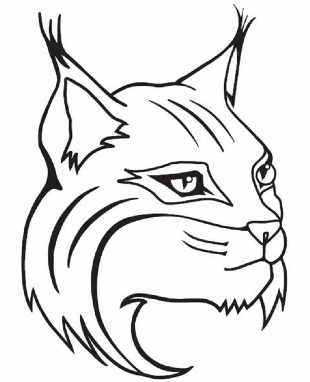 TOPIC/OBJECTIVE:  Core Concepts 3.1  CultureNAME:_______________________________________________CLASS/PERIOD:____________________________________DATE:________________________________________________ESSENTIAL QUESTION:What is culture?    ESSENTIAL QUESTION:What is culture?    ESSENTIAL QUESTION:What is culture?    QUESTIONS:What are the elements that make up a culture?NOTES: Page ______ All people have the same basic _______________ and ____________such as ________________________________________.  But different cultures respond in different ways.  Culture is the _______________________, ____________________, _______________________________, and _____________________ of a particular ________________________or group of _______________________________.  NOTES: Page ______ All people have the same basic _______________ and ____________such as ________________________________________.  But different cultures respond in different ways.  Culture is the _______________________, ____________________, _______________________________, and _____________________ of a particular ________________________or group of _______________________________.  What is a cultural trait?    A  cultural __________________is an ________________________or ___________________of doing things that is   A  cultural __________________is an ________________________or ___________________of doing things that is _____________________________in a certain culture.  Cultural traits include _______________________, ____________,_____________________________in a certain culture.  Cultural traits include _______________________, ____________,____________________, _____________________, _____________________, _______________________, and many other ____________________, _____________________, _____________________, _______________________, and many other ______________________________.  ______________________________.  Children learn cultural traits from the mass media and from organizations such as _________________, Children learn cultural traits from the mass media and from organizations such as _________________, ____________________________, and ______________________________.  ____________________________, and ______________________________.  What are norms?  Common cultural traits are called _______________________.  A norm is a _________________________Common cultural traits are called _______________________.  A norm is a _________________________that is considered ________________in a society.  that is considered ________________in a society.  Some cultural traits remain ________________over many years.  But culture can change over time as peopleSome cultural traits remain ________________over many years.  But culture can change over time as peopleadopt _____________________cultural traits.  For example, __________________________________________________________adopt _____________________cultural traits.  For example, __________________________________________________________________________________________________________________________________.  ________________________________________________________________________.  How does environment affect culture?  The environment can affect culture.  For example, the environment influences how people _______________The environment can affect culture.  For example, the environment influences how people _______________and how they ________________________.  Humans can also shape their environment by creating ______________and how they ________________________.  Humans can also shape their environment by creating ________________________________________.  The cultural landscape of a place reflects how its people meet their basic needs __________________________.  The cultural landscape of a place reflects how its people meet their basic needs for _________________________, _____________________, and _____________________________.  for _________________________, _____________________, and _____________________________.  How are Culture and Geography connected?  Culture                                  Geography                   Culture                                  Geography                   In a specific culture _____________________, people share ___________________such as ______________________________.In a specific culture _____________________, people share ___________________such as ______________________________.Culture regions are often ________________________ from political units.  Occasionally, a cultural region may Culture regions are often ________________________ from political units.  Occasionally, a cultural region may Cover an entire ______________________.  In Japan, for example, everyone speaks the same _____________________Cover an entire ______________________.  In Japan, for example, everyone speaks the same _____________________Eats the same _______________________, and follows the same _______________________________.  Eats the same _______________________, and follows the same _______________________________.  Cultural regions can also ______________________beyond political boundaries.  For example, many of theCultural regions can also ______________________beyond political boundaries.  For example, many of thePeople who live in Southwest ______________ and norther ________________________are _________________________.  They practice the religion of _______________________________.  They also share ______________________________such as _______________________________________________________________________________________________________.  This region of _______________________________culture covers __________________________countries.  People who live in Southwest ______________ and norther ________________________are _________________________.  They practice the religion of _______________________________.  They also share ______________________________such as _______________________________________________________________________________________________________.  This region of _______________________________culture covers __________________________countries.  SUMMARYIn this lesson I learned _________________________________________________________________________________________.In this lesson I learned _________________________________________________________________________________________.A key detail from the text is ___________________________________________________________________________________.A key detail from the text is ___________________________________________________________________________________.Another important detail from the text is that culture and geography _____________________________________.  Another important detail from the text is that culture and geography _____________________________________.                                               As a result of learning about __________________________________ I now understand that ____________________.                                               As a result of learning about __________________________________ I now understand that ____________________.                                               As a result of learning about __________________________________ I now understand that ____________________.  